BMW
Corporate CommunicationsInformacja prasowa
Lipiec 2013
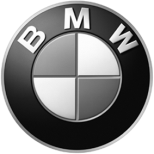 BMW Group PolskaAdres:Ul. Wołoska 22A02-675 WarszawaTelefon*48 (0)22 279 71 00Fax+48 (0)22  331 82 05www.bmw.pl BMW i Independent Collectors w nowej odsłonie online na temat „BMW Art Guide”.Nowy interaktywny blog o sztuce i kolekcjonerstwie. Monachium. We współpracy z Independent Collectors firma BMW uruchomiła bloga pod tytułem „BMW Art Guide by Independent Collectors”. Czytelnicy będą mogli znaleźć tutaj spory zasób informacji na temat publikacji o dostępnych dla publiczności światowych dziełach sztuki współczesnej ze zbiorów prywatnych. Od kiedy podczas ubiegłorocznej imprezy Art Basel zaprezentowany został kieszonkowy format leksykonu na ten temat, cieszy się on ogromnym zainteresowaniem międzynarodowych gremiów. Teraz utworzono interaktywny blog tematyczny, który przekazuje aktualne informacje związane z publikacją i zbiorami kolekcjonerskimi. Nowy blog stanowi uzupełnienie treści książki i zawiera szereg dodatkowych informacji na temat poszczególnych prywatnych zbiorów sztuki, pasjonujące migawki ze świata kolekcjonerów sztuki oraz wywiady ze znanymi kolekcjonerami. Tym samym ten interaktywny blog nie tylko przybliża internetowym użytkownikom kolekcje zaprezentowane w „BMW Art Guide by Independent Collectors”, ale również tworzy zawsze dostępną platformę, zawierającą wszystkie dostępne informacje dodatkowe. Blog, prowadzony w konwencji dziennikarskiej w języku angielskim, zawiera wiadomości tekstowe, zdjęcia, filmy z uzupełniającymi raportami na temat powstania publikacji i aktualnych nurtów w sztuce. Blog jest już od dziś dostępny na stronie:www.bmw-art-guide.com. „BMW Art Guide by Independent Collectors” jest pierwszą zbiorową publikacją, będącą wynikiem partnerskiej współpracy między BMW oraz Independent Collectors, zawiązanej w 2009 r. Do tej pory nie było porównywalnego, cyfrowego czy książkowego kompendium międzynarodowych, prywatnych kolekcji – dlatego niektóre z nich po raz pierwszy otwierają swoje podwoje przed miłośnikami i znawcami sztuki. Na dzień 13 września 2013 r. datowane jest opublikowanie nowego wydania, wzbogaconego o nowe zbiory – 218 wspaniałych opisów kolekcji zabierze czytelnika w podróż przez ponad 30 krajów, często w rejony z dala od głównych nurtów życia. Oprócz sieci online Independent Collectors firma BMW promuje liczne platformy sztuk plastycznych na całym świecie, np. targi Art Basel w Bazylei, Miami Beach i Hongkongu, Frieze Art Fair w Londynie i Nowym Jorku, Art Toronto, Art Amsterdam, TEFAF Maastricht, Paris Photo w Paryżu i L.A., abc art contemporary berlin oraz Gallery Weekend Berlin. Ponadto BMW Group nawiązała trwałą współpracę z instytucjami kulturalnymi i twórcami dzieł sztuki na całym świecie, m.in. jako globalny partner fundacji Solomon R. Guggenheim Foundation, Preis der Nationalgalerie für junge Kunst oraz Jungkuratorenworkshop Berlin Biennale. Zaangażowanie BMW Group w życie kulturalneOd ponad 40 lat międzynarodowe promowanie kultury przez BMW Group, które zaowocowało udziałem koncernu w ponad 100 projektach na całym świecie, jest niezwykle ważnym elementem komunikacji korporacyjnej. W ramach owego długoterminowego zaangażowania BMW Group koncentruje się przede wszystkim na sztuce współczesnej i nowoczesnej, muzyce klasycznej, jazzowej, architekturze i wzornictwie. W roku 1972 artysta Gerhard Richter namalował trzy wielkoformatowe obrazy, wiszące w foyer monachijskiej centrali koncernu. Od tego czasu z BMW współpracowało wielu artystów, chociażby takie osobistości jak Andy Warhol, Roy Lichtenstein, Olafur Eliasson, Jeff Koons, Zubin Metha, Daniel Barenboim i Anna Netrebko. Ponadto firma angażowała znanych architektów, takich jak Karl Schwanzer, Zaha Hadid oraz Coop Himmelb(l)au, do zaprojektowania ważnych budynków architektury koncernu. W roku 2011 BMW Guggenheim Lab, międzynarodowa inicjatywa Solomon R. Guggenheim Foundation, muzeum Guggenheim oraz BMW Group, święciła swoją światową premierę w Nowym Jorku. We wszystkich inicjatywach kulturalnych BMW Group hołduje całkowitej swobodzie kreatywnego potencjału – wszakże, podobnie jak w przypadku innowacji w życiu gospodarczym firmy, jest ona w sztuce gwarantem przełomowych dzieł. Więcej informacji na stronach: www.bmwgroup.com/kultur oraz www.bmwgroup.com/kultur/ueberblick  BMW Group BMW Group, reprezentująca marki BMW, MINI i Rolls-Royce, jest jednym z wiodących na świecie producentów samochodów i motocykli w segmencie premium. Ten międzynarodowy koncern obejmuje 28 zakładów produkcyjnych i montażowych w 13 krajach oraz międzynarodową sieć dystrybutorów z przedstawicielstwami w ponad 140 krajach. W roku 2012 firma BMW Group sprzedała ponad 1,85 mln samochodów oraz ponad 117 000 motocykli na całym świecie. Dochód przed opodatkowaniem za rok finansowy 2012 wyniósł 7,82 mld euro, a obroty wyniosły 76,85 mld euro. Na dzień 31 grudnia 2012 r. globalne zatrudnienie w przedsiębiorstwie wynosiło 105 876 pracowników. Sukces BMW Group od samego początku wynika z myślenia długofalowego oraz podejmowania odpowiedzialnych działań. Dlatego też przedsiębiorstwo stworzyło politykę równowagi ekologicznej i społecznej w całym łańcuchu dostaw, pełnej odpowiedzialności za produkt i jasnych zobowiązań do oszczędzania zasobów, która to stanowi integralną część jego strategii rozwoju. Dzięki temu BMW Group już od ośmiu lat jest liderem branży w Indeksie Zrównoważonego Rozwoju Dow Jones.Independent Collectors Independent Collectors to pierwsza, międzynarodowa sieć online kolekcjonerów sztuki współczesnej. Od 2008 roku platforma ta umożliwia prezentowanie online prywatnych zbiorów kolekcjonerskich i wymianę spostrzeżeń między osobami z całego świata, które łączy zamiłowanie do sztuki. Na platformie Independent Collectors zarejestrowało się prawie 5000 kolekcjonerów z ponad 97 krajów, którzy podczas 2200 wystaw internetowych umożliwili publiczności podziwianie ponad 22800 dzieł sztuki. Tym samym platforma Independent Collectors stała się największym zbiorem internetowym sztuki współczesnej z zasobów prywatnych kolekcjonerów.Więcej informacji na temat Independent Collectors można znaleźć na stronie:http://www.independent-collectors.com/BMW GroupBMW Group, reprezentująca marki BMW, MINI i Rolls-Royce, jest jednym z wiodących producentów samochodów i motocykli w segmencie premium na świecie. Ten międzynarodowy koncern posiada 28 zakładów produkcyjnych i montażowych w 13 krajach oraz międzynarodową sieć dystrybutorów z przedstawicielstwami w ponad 140 krajach.W roku 2012 firma BMW Group sprzedała ponad 1,85 mln samochodów oraz ponad 117 000 motocykli na całym świecie. Dochód przed opodatkowaniem za rok finansowy 2011 wyniósł 7,38 mld euro, a obroty wyniosły 68,82 mld euro. Na dzień 31 grudnia 2011 r. globalne zatrudnienie w przedsiębiorstwie wynosiło ok. 100 000 pracowników.Sukces BMW Group od samego początku wynika z myślenia długofalowego oraz podejmowania odpowiedzialnych działań. Dlatego też przedsiębiorstwo stworzyło politykę równowagi ekologicznej i społecznej w całym łańcuchu dostaw, pełnej odpowiedzialności za produkt i jasnych zobowiązań do oszczędzania zasobów, które to działania stanowią stanowi integralną część strategii rozwoju. Dzięki temu BMW Group już od ośmiu lat jest liderem branży w Indeksie Zrównoważonego Rozwoju Dow Jones.www.bmw.pl Facebook: http://www.facebook.com/BMWGroupTwitter: http://twitter.com/BMWGroupYouTube: http://www.youtube.com/BMWGroupviewGoogle+: http://googleplus.bmwgroup.comW przypadku pytań prosimy o kontakt z:Katarzyna Gospodarek, Corporate Communications ManagerTel.: +48 728 873 932, e-mail: katarzyna.gospodarek@bmw.pl